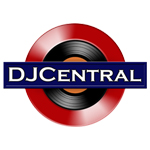 PRESS RELEASE - EFFECTIVE IMMEDIATELY – 21 June 2018Blue Vault Digital has partnered with DJ Central TV (www.djcentral.tv) to launch an exciting and new white label mobile music TV service to the world.********************************************************************************Blue vault digital has partnered with DJ central tv (www.djcentral.tv) to launch an exciting and new white label mobile music tv service to the world.Blue vault digital’s proprietary platform supports several forms of digital media content including music tracks and videos, as well as long-form television, film and books. Blue vault digital offers a broad range of products, from turnkey to custom-made systems that make our major brand customers sound amazing with our catalogue of music.Working with DJ central’s development team over the past 12 months, blue vault digital has developed new markets on the back of the recent expansion into china. With over 100 mobile and digital streaming networks now available for blue vault digital’s labels and content partners to access, the video mobile service will mean great exposure and more opportunity for our content partners to reach new audiences in china.For more information on DJ central tv please visit www.djcentral.tv.For more information on how to have your brand sounding fantastic and rewarding your customers then please email sales@bluevaultdigital.comThe blue vault digital media team
e: sales@bluevaultdigital.com
p: + 61 2 9310 0155********************************************************************************ABOUT DJ CENTRAL:  DJ CENTRAL TV is a global dance and house music TV show that features lifestyle segments on all things youth, club, dance, and house music culture. The show brings the global clubbing nightlife to your TV screens, mobile phones and tablets. DJ Central is now broadcast to over 20 countries around the world.Hosted by a dynamic team along with a cast of industry names and artists from all over the world, each season brings you the latest in dance and house music. The show features fashion interviews with celebrities from film to music to sport. DJ Central brings you our own unique Australian feel with a complete multicultural vibe for you and the EDM music world to enjoy.For more information, visit the official DJ Central website: www.djcentral.tv********************************************************************************Contact:Press and Media Manager DJ Central ASIA LtdUnit 6 No 9 Clarence Street
Moss Vale, NSW 2577
AustraliaP: + 61 2 9310 0155F: +61 2 9310 0166 W: www.djcentral.tv E: sales@djcentral.tv ********************************************************************************